新闻稿
科倍隆和Herbold Meckesheim参展Chinaplas 2024塑料配混和回收的技术先锋2024年3月，斯图加特讯—在今年的中国国际橡塑展 Chinaplas 上（2024年4月23-26日 | 中国，上海，虹桥，国家会展中心），科倍隆将在2.1号馆F106展位展示其在塑料加工方面的核心技术。本次展出的核心是STS 75 Mc PLUS双螺杆挤出机，其13.6 Nm/cm³ 的比扭矩提升了STS挤出机20%的产能，并且产品质量也显著提高。同时，科倍隆和Herbold Meckesheim为制造商提供丰富的专业技术知识和塑料回收的工艺解决方案。自合并以来，两家公司一直不断在开发和优化他们的技术，使整套系统以非常高的效率运行。在这次的国际橡塑展上，科倍隆和Herbold Meckesheim将展示一套虚拟PET回收系统。参观者可以看到回收系统的内部核心部件，并亲眼看到每个加工步骤的工艺技术细节和高效的部件。本次展会展出的还有科倍隆ZSK 26 Mc18双螺杆挤出机搭配一台科倍隆楷创K-ML-SFS-KT20双螺杆喂料机，卡尔麦系统的C/S-LW-NT28双螺杆喂料机会和STS 75 Mc PLUS挤出机一起展出，一台科倍隆楷创T35-QC快拆式喂料机搭配一台用于补料的2415真空上料机。另外，科倍隆楷创还将向中国市场推出ProRate PLUS系列失重式单螺杆和双螺杆喂料机，此次将展出一台带补料功能的PLUS-S喂料机。除此之外，一台用于粒料的CVH550高压阀也将一同展出。STS 75 Mc PLUS: 改进配混质量，提高产能针对这款STS 75，科倍隆将STS双螺杆挤出机的比扭矩从11.3 Nm/cm³ 提升到了13.6 Nm/cm³。配混制造商因此可获得更高的产品质量，并且同时每种应用都能提高20%的产能。要达到这种性能水平以及工艺技术改进的关键是优化驱动段的核心部件。这款新STS 75 Mc PLUS挤出机配备了一款更高功率的电机和根据其高扭矩专门设计的传动箱。芯轴采用高性能材料确保了从传动箱到加工段充分的扭矩输出。加工段的高填充水平对STS 75 Mc PLUS实现优异的配混质量至关重要。它能同时减少剪切应力和降低熔融温度并且提高了混合性能。其结果是实现高产量的同时有着非常柔和的物料处理。STS 75 Mc PLUS加工段配备的加热棒可以在任何需要的部位高效地加热。STS挤出机具备基本标准化的优势，结合科倍隆的技术专业知识，从而使设备结构更具成本效益。在STS 75 Mc PLUS的开发过程中，科倍隆从其高端产品ZSK Mc18中获得了全面的经验。这款新的STS 75 Mc PLUS的产能提高了20%，使其成为一种特别经济的解决方案。每公斤材料成本的下降，投资回报更快。科倍隆保持螺杆内外径比（Do:Di = 1.55）不变，确保工艺可精准放大到STS系列的其他尺寸机型。单一供应商提供的全套塑料回收系统科倍隆和Herbold Meckesheim共同实现了一个各种塑料回收应用的工厂，他们在可靠性和高产品质量方面表现出色。从机械加工——塑料的粉碎、洗涤、分离、干燥和团粒——到散装物料处理、喂料和挤出，再到配混和造粒，涵盖了回收塑料的整个工艺链。同时，科倍隆和Herbold Meckesheim为工业后和消费后废料的机械回收、化学回收、溶剂回收和除臭提供了解决方案，并根据回收的塑料类型量身定制。灵活多样的科倍隆楷创喂料机在今年的国际橡塑展上，科倍隆还将通过科倍隆楷创高精度K2-ML-D5-T35快拆式喂料机，装有智能物料振动流化器ActiFlow™和压力补偿系统（ECP）来展示其在所有喂料任务中的专业技能。该喂料机还配备了一台用于补料的2415真空上料机。T35/S60 快拆式喂料机（QC）专为快速更换物料和方便清洗的需求而设计。快拆式喂料机 （QC）可以快速移除整个带有螺杆的喂料模块，并快速安装上另一套合适的螺杆喂料模块。这种快拆式设计对双螺杆和单螺杆喂料模块都适用。ActiFlow™智能物料振动流化器是一款革命性的设计，对于流动性差尤其黏性物料，无需在不锈钢料斗内使用搅拌器，可有效避免架桥和老鼠洞的形成。该智能流化器通过对料斗壁施加轻微振动，从而以理想的振幅和频率小心地为料斗内的物料提供流化动力，由控制器根据物料流自动调节。它专为科倍隆楷创失重式喂料机设计。2400 系列真空上料机可为大产量，远距离输送物料到一个或多个目的地的时候，提供大容量的测序系统。他们是为散装物料处理行业气力输送粉料、颗粒料而设计的高品质产品，其输送率范围从 327 到 6,804 kg/h（720 到 15,000 lb/h）。此次展出的是 2415 粒料上料机。此外，科倍隆还将展示一台预配置尺寸S的ProRate PLUS单螺杆喂料机，搭配用于补料的2410上料机。这种连续称重的喂料机非常坚固，并因其高性价比脱颖而出。ProRate PLUS生产线被设计成一种特别经济的解决方案，用于流动物料的可靠喂料。科倍隆通过PLUS-MT双螺杆喂料机扩展了ProRate PLUS喂料机产线，尤其适用于粉料的喂料。科倍隆集团科倍隆（www.coperion.com）是配混和挤出系统、分拣、破碎和清洗系统、喂料系统、物料输送和服务领域的全球行业和技术领军者之一。科倍隆研发、制造和维护用于塑料和塑料回收行业以及化学、电池、食品、制药和矿物行业的系统、设备和零部件。在聚合物、食品、健康与营养、售后市场销售与服务三大事业部，科倍隆拥有5,000名员工以及50家销售和服务公司。科倍隆是Hillenbrand（纽约证券交易所代码：HI）的运营公司，Hillenbrand是一家全球性工业公司，为全球各行各业的客户提供高度集成化的核心工艺加工设备和解决方案。www.hillenbrand.com Dear colleagues,
You will find this press release in English, German and Chinese together with the pictures in printable quality for download at https://www.coperion.com/en/news-media/newsroom/   .Editorial contact and copies: Dr. Jörg Wolters, KONSENS Public Relations GmbH & Co. KG,
Hans-Böckler-Str. 20, D - 63811 Stockstadt am Main, GERMANY
Tel.: +49 (0)60 27/ 99 00 5-0
E-Mail: mail@konsens.de, Internet: www.konsens.de科倍隆全新STS 75 Mc PLUS双螺杆挤出机比扭矩提升至13.6 Nm/cm³，产能提高20%的同时也提升了产品质量。图片：科倍隆德国，斯图加特来自科倍隆和Herbold Meckesheim的塑料回收设备可靠性非常出色，回收产品的质量非常高。图片：科倍隆德国，斯图加特科倍隆楷创在其K2-ML-D5-T35失重式喂料机上引入了可靠的、高精度的喂料解决方案。图片：科倍隆楷创，瑞士补料简便、稳定可靠的ProRate PLUS喂料机。图片：科倍隆楷创，瑞士ContactKathrin FleuchausMarketing CommunicationsCoperion GmbHTheodorstraße 1070469 Stuttgart/DeutschlandTelefon +49 (0)711 897 25 07kathrin.fleuchaus@coperion.comwww.coperion.comContactKathrin FleuchausMarketing CommunicationsCoperion GmbHTheodorstraße 1070469 Stuttgart/DeutschlandTelefon +49 (0)711 897 25 07kathrin.fleuchaus@coperion.comwww.coperion.comContactKathrin FleuchausMarketing CommunicationsCoperion GmbHTheodorstraße 1070469 Stuttgart/DeutschlandTelefon +49 (0)711 897 25 07kathrin.fleuchaus@coperion.comwww.coperion.com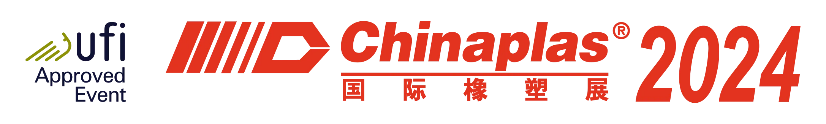 ContactKathrin FleuchausMarketing CommunicationsCoperion GmbHTheodorstraße 1070469 Stuttgart/DeutschlandTelefon +49 (0)711 897 25 07kathrin.fleuchaus@coperion.comwww.coperion.com